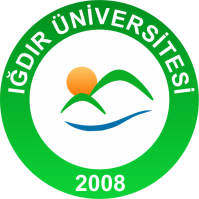 1IĞDIR ÜNİVERSİTESİİŞ AKIŞ ŞEMASIIĞDIR ÜNİVERSİTESİİŞ AKIŞ ŞEMASIIĞDIR ÜNİVERSİTESİİŞ AKIŞ ŞEMASIIĞDIR ÜNİVERSİTESİİŞ AKIŞ ŞEMASIBirim Adı	: Proje Geliştirme ve Koordinasyon OFisi	     Form No       : Faaliyet/Süreç     : Arşiv İş Akış Süreci	     Sayfa Sayısı : 1Birim Adı	: Proje Geliştirme ve Koordinasyon OFisi	     Form No       : Faaliyet/Süreç     : Arşiv İş Akış Süreci	     Sayfa Sayısı : 1Birim Adı	: Proje Geliştirme ve Koordinasyon OFisi	     Form No       : Faaliyet/Süreç     : Arşiv İş Akış Süreci	     Sayfa Sayısı : 1Birim Adı	: Proje Geliştirme ve Koordinasyon OFisi	     Form No       : Faaliyet/Süreç     : Arşiv İş Akış Süreci	     Sayfa Sayısı : 11.SÜREÇ GİRDİLERİSistem Üzerinden İşlem Gören Tüm Evraklar1.SÜREÇ GİRDİLERİSistem Üzerinden İşlem Gören Tüm Evraklar2.SÜREÇ ÇIKTILARI Sistem Üzerinden İşlem Gören Tüm Evraklar2.SÜREÇ ÇIKTILARI Sistem Üzerinden İşlem Gören Tüm Evraklar3.İLGİLİ KANUN MADDELERİEvrak Kayıt ve Arşiv Yönetmeliği3.İLGİLİ KANUN MADDELERİEvrak Kayıt ve Arşiv Yönetmeliği3.İLGİLİ KANUN MADDELERİEvrak Kayıt ve Arşiv Yönetmeliği3.İLGİLİ KANUN MADDELERİEvrak Kayıt ve Arşiv Yönetmeliği4.KULLANILAN DÖKÜMANLARKuruma Gelen Tüm Evraklar4.KULLANILAN DÖKÜMANLARKuruma Gelen Tüm Evraklar4.KULLANILAN DÖKÜMANLARKuruma Gelen Tüm Evraklar4.KULLANILAN DÖKÜMANLARKuruma Gelen Tüm Evraklar5.KULLANILAN KAYNAKLARBilgisayar, Bilgisayar ProgramlarıYazıcı ve TarayıcılarTelefonEBYS Programı5.KULLANILAN KAYNAKLARBilgisayar, Bilgisayar ProgramlarıYazıcı ve TarayıcılarTelefonEBYS Programı5.KULLANILAN KAYNAKLARBilgisayar, Bilgisayar ProgramlarıYazıcı ve TarayıcılarTelefonEBYS Programı5.KULLANILAN KAYNAKLARBilgisayar, Bilgisayar ProgramlarıYazıcı ve TarayıcılarTelefonEBYS ProgramıHAZIRLAYANKONTROL EDENKONTROL EDENONAYLAYAN